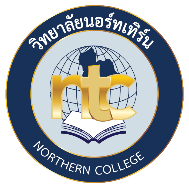  โครงการจัดทำวารสารวิชาการนอร์ทเทิร์น 1. ความเป็นมา	การจัดทำวารสารวิชาการนอร์ทเทิร์น ถือเป็นภารกิจสำคัญของวิทยาลัยในการส่งเสริมให้บุคลากรทั้งภายในและภายนอกหน่วยงานได้เผยแพร่ผลงานวิชาการ สู่หน่วยงานภายนอกและความก้าวหน้าทางวิชาการในสาขานั้นๆ เป็นการสร้างเครือข่ายเผยแพร่อันนำสู่ความก้าวหน้าทางวิชาการของบุคลากร  เป็นการเผยแพร่และถ่ายทอดเทคโนโลยีผลงานทางวิชาการในรูปแบบสื่อสิ่งพิมพ์ และเป็นการสร้างเครือข่ายการเผยแพร่ผลงานวิชาการ ระหว่างวิทยาลัยกับหน่วยงานภายนอกทั้งภาครัฐและเอกชน2. วัตถุประสงค์1. เพื่อส่งเสริมและสนับสนุนให้นักวิชาการ คณาจารย์ นิสิต นักศึกษา และบุคคลทั่วไป ได้เผยแพร่บทความทางวิชาการและบทความวิจัยที่มีคุณภาพ  2. เพื่อเป็นสื่อกลางในการแลกเปลี่ยนความรู้ และประสบการณ์ด้านวิชาการ และด้านการวิจัย3. การดำเนินงาน	1. แต่งตั้งคณะกรรมการดำเนินงาน	2. วางแผนการดำเนินงาน	3. เตรียมต้นฉบับ	4. จัดทำต้นฉบับและจัดพิมพ์วารสาร	5. เผยแพร่ผลงาน	6. ติดตามและประเมินผลโครงการ4. กำหนดการพิมพ์	วารสารวิชาการนอร์ทเทิร์น เป็นวารสารราย 3 เดือน (4 ฉบับ/ปี)	ฉบับที่ 1 ธันวาคม - กุมภาพันธ์	ฉบับที่ 2 มีนาคม - พฤษภาคม	ฉบับที่ 3 มิถุนายน - สิงหาคม	ฉบับที่ 4 กันยายน – พฤศจิกายน5. ลักษณะผลงานและการแบ่งสาขาวิชาต่างๆ ดังนี้	1. สังคมศาสตร์ ประกอบด้วย สังคมวิทยา ประชากรศาสตร์ มานุษยวิทยา จิตวิทยา สังคม  ปัญหาสังคม สังคมศาสตร์ พัฒนาสังคม ภูมิปัญญาท้องถิ่น รัฐศาสตร์ และรัฐประศาสนศาสตร์ นิติศาสตร์ และอื่นๆ       ที่เกี่ยวข้อง	2. มนุษยศาสตร์ ประกอบด้วย ภาษา วรรณกรรม ศิลปวัฒนธรรม และอื่น ๆ ที่เกี่ยวข้อง	3. บริหารธุรกิจและเศรษฐศาสตร์ ประกอบด้วย บริหารธุรกิจ เศรษฐศาสตร์ พาณิชยศาสตร์              การบัญชี และอื่น ๆ ที่เกี่ยวข้อง	4. วิทยาศาสตร์สุขภาพ  ประกอบด้วย  สาขาวิชาวิทยาศาสตร์การแพทย์ สาธารณสุข วิทยาศาสตร์สิ่งแวดล้อม และอื่น ๆ ที่เกี่ยวข้อง	5. วิทยาศาสตร์และเทคโนโลยี ประกอบด้วย สาขาวิชาวิทยาศาสตร์ทั่วไป ฟิสิกส์ เคมี ชีววิทยา วิศวกรรมคอมพิวเตอร์ วิศวกรรมไฟฟ้า วิศวกรรมเครื่องกล วิศวกรรมโยธา สถาปัตยกรรมศาสตร์ และ          อื่น ๆ ที่เกี่ยวข้อง6. ผลที่คาดว่าจะได้รับ	1. ผลงานการวิจัย วิทยานิพนธ์ และการศึกษาอิสระได้รับการเผยแพร่	2. เกิดแนวทางในการพัฒนาองค์ความรู้ที่ได้จากผลงานวิจัย และสามารถนำไปประยุกต์ใช้ให้เกิดประโยชน์ต่อสังคมต่อไป	3. เกิดการแลกเปลี่ยนเรียนรู้ร่วมกันในระหว่างผู้วิจัย	4. ผลงานวิจัยที่มีคุณภาพ ได้รับการสนับสนุนให้มีการพิมพ์เผยแพร่ในรูปแบบเอกสารวิชาการอันเป็นที่ยอมรับในวงวิชาการ5. ประเภทของบทความ	1. บทความวิชาการประกอบด้วย ชื่อเรื่อง/ บทคัดย่อ (ถ้ามี)/ บทนำ/ เนื้อเรื่อง/ สรุป/ และเอกสารอ้างอิง2. บทความวิจัยประกอบด้วย (1) ชื่อเรื่อง (2) บทคัดย่อ (3) ความเป็นมาและความสำคัญของปัญหา (4) วัตถุประสงค์ของการวิจัย (5) สมมุติฐานของการวิจัย (ถ้ามี) (6) ขอบเขตของการวิจัย (ถ้ามี) (7) วิธีดำเนินการวิจัย ได้แก่ ประชากรและกลุ่มตัวอย่าง/ เครื่องมือที่ใช้ในการวิจัย/ การเก็บรวบรวมข้อมูล/ การวิเคราะห์ข้อมูล (8) สรุปผลการวิจัย (9) การอภิปรายผล (10) ข้อเสนอแนะ ได้แก่ ข้อเสนอแนะในการนำผลการวิจัยไปใช้/ ข้อเสนอแนะในการวิจัยครั้งต่อไป (11) กิตติกรรมประกาศ (ถ้ามี) (12) เอกสารอ้างอิง6. การพิจารณาผลงาน	1. พิจารณาการเลือกลักษณะผลงานและการแบ่งสาขาวิชา	2. พิจารณาผลงานโดยผู้ทรงคุณวุฒิจากภายนอกและภายในสถาบัน  อย่างน้อย  2 ท่าน และประเมินบทความตามเกณฑ์และแบบฟอร์มที่กำหนดในลักษณะเป็น Double-blind peer review7. หน่วยงานที่รับผิดชอบ	ฝ่ายวิจัยและบริการวิชาการ  วิทยาลัยนอร์ทเทิร์น